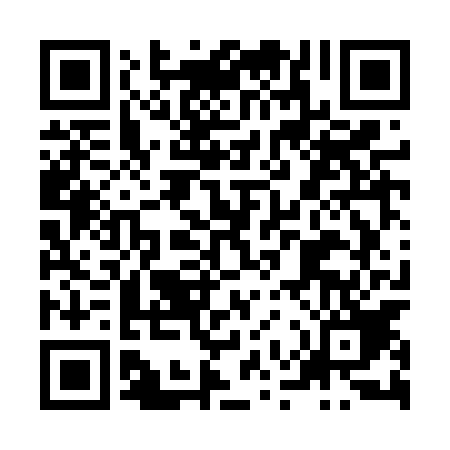 Ramadan times for Mokobody, PolandMon 11 Mar 2024 - Wed 10 Apr 2024High Latitude Method: Angle Based RulePrayer Calculation Method: Muslim World LeagueAsar Calculation Method: HanafiPrayer times provided by https://www.salahtimes.comDateDayFajrSuhurSunriseDhuhrAsrIftarMaghribIsha11Mon4:014:015:5411:413:335:305:307:1712Tue3:583:585:5211:413:355:315:317:1813Wed3:563:565:5011:413:365:335:337:2014Thu3:533:535:4711:413:385:355:357:2215Fri3:513:515:4511:403:395:375:377:2416Sat3:483:485:4311:403:405:385:387:2617Sun3:463:465:4011:403:425:405:407:2818Mon3:433:435:3811:393:435:425:427:3019Tue3:403:405:3611:393:455:445:447:3220Wed3:383:385:3311:393:465:455:457:3421Thu3:353:355:3111:393:475:475:477:3622Fri3:323:325:2911:383:495:495:497:3823Sat3:303:305:2611:383:505:515:517:4024Sun3:273:275:2411:383:525:525:527:4325Mon3:243:245:2211:373:535:545:547:4526Tue3:213:215:1911:373:545:565:567:4727Wed3:183:185:1711:373:565:585:587:4928Thu3:163:165:1511:363:575:595:597:5129Fri3:133:135:1211:363:586:016:017:5330Sat3:103:105:1011:363:596:036:037:5631Sun4:074:076:0812:365:017:057:058:581Mon4:044:046:0512:355:027:067:069:002Tue4:014:016:0312:355:037:087:089:023Wed3:583:586:0112:355:057:107:109:054Thu3:553:555:5812:345:067:117:119:075Fri3:523:525:5612:345:077:137:139:096Sat3:493:495:5412:345:087:157:159:127Sun3:463:465:5212:345:097:177:179:148Mon3:433:435:4912:335:117:187:189:169Tue3:403:405:4712:335:127:207:209:1910Wed3:373:375:4512:335:137:227:229:21